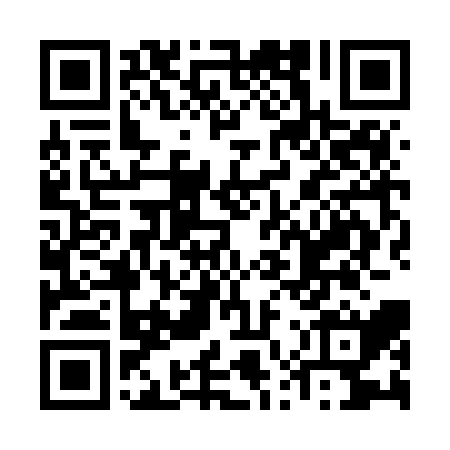 Ramadan times for Adilgarh, PakistanMon 11 Mar 2024 - Wed 10 Apr 2024High Latitude Method: Angle Based RulePrayer Calculation Method: University of Islamic SciencesAsar Calculation Method: ShafiPrayer times provided by https://www.salahtimes.comDateDayFajrSuhurSunriseDhuhrAsrIftarMaghribIsha11Mon4:574:576:1912:143:366:096:097:3012Tue4:564:566:1712:133:366:106:107:3113Wed4:554:556:1612:133:376:106:107:3214Thu4:534:536:1512:133:376:116:117:3315Fri4:524:526:1412:123:376:126:127:3316Sat4:514:516:1212:123:386:126:127:3417Sun4:494:496:1112:123:386:136:137:3518Mon4:484:486:1012:123:386:146:147:3619Tue4:474:476:0912:113:386:156:157:3620Wed4:454:456:0712:113:386:156:157:3721Thu4:444:446:0612:113:396:166:167:3822Fri4:434:436:0512:103:396:176:177:3923Sat4:414:416:0312:103:396:176:177:4024Sun4:404:406:0212:103:396:186:187:4025Mon4:384:386:0112:093:396:196:197:4126Tue4:374:375:5912:093:396:196:197:4227Wed4:364:365:5812:093:406:206:207:4328Thu4:344:345:5712:093:406:216:217:4429Fri4:334:335:5612:083:406:226:227:4430Sat4:314:315:5412:083:406:226:227:4531Sun4:304:305:5312:083:406:236:237:461Mon4:294:295:5212:073:406:246:247:472Tue4:274:275:5012:073:406:246:247:483Wed4:264:265:4912:073:406:256:257:494Thu4:244:245:4812:073:406:266:267:495Fri4:234:235:4712:063:406:266:267:506Sat4:214:215:4512:063:406:276:277:517Sun4:204:205:4412:063:416:286:287:528Mon4:194:195:4312:053:416:286:287:539Tue4:174:175:4212:053:416:296:297:5410Wed4:164:165:4012:053:416:306:307:55